					ANEXO I 						1º.- SOLICITANTE: Datos del Padre, Madre o Tutor/a   Nombre, apellidos y DNIFirma de la solicitudANEXO IIIANEXO IIISOLICITUD DE AYUDA MUNICIPALES DE APOYO A LA EDUCACIÓN DEL AYUNTAMIENTO DE CHINCHILLA DE MONTEARAGÓN PARA EL CURSO ESCOLAR 2018/2019NombreApellidosApellidosApellidosApellidosApellidosApellidosApellidosApellidosApellidosDNIDirecciónDirecciónDirecciónDirecciónDirecciónDirecciónDirecciónCPLocalidadLocalidadLocalidadLocalidadLocalidadLocalidadProvinciaProvinciaProvinciaCuenta bancariaFotocopia carátula de la libretaCuenta bancariaFotocopia carátula de la libretaIBANIBANIBANIBANIBANIBANIBANIBANENTIDADENTIDADENTIDADENTIDADENTIDADENTIDADENTIDADENTIDADSUCURSALSUCURSALSUCURSALSUCURSALSUCURSALDCDCDCDCDCNúmero de cuentaNúmero de cuentaNúmero de cuentaNúmero de cuentaNúmero de cuentaNúmero de cuentaNúmero de cuentaNúmero de cuentaNúmero de cuentaNúmero de cuentaNúmero de cuentaNúmero de cuentaNúmero de cuenta         Los firmantes de esta solicitud declaran no estar incursos en alguna de las prohibiciones establecidas en el art. 13 de la Ley 38/2003, de 17 de noviembre, General de Subvenciones.        Los firmantes de esta solicitud autorizan expresamente al Ayuntamiento a realizar cualesquiera investigaciones para confirmar, cotejar o contrastar la veracidad de la información presentada.         Los firmantes de esta solicitud declaran no estar incursos en alguna de las prohibiciones establecidas en el art. 13 de la Ley 38/2003, de 17 de noviembre, General de Subvenciones.        Los firmantes de esta solicitud autorizan expresamente al Ayuntamiento a realizar cualesquiera investigaciones para confirmar, cotejar o contrastar la veracidad de la información presentada.         Los firmantes de esta solicitud declaran no estar incursos en alguna de las prohibiciones establecidas en el art. 13 de la Ley 38/2003, de 17 de noviembre, General de Subvenciones.        Los firmantes de esta solicitud autorizan expresamente al Ayuntamiento a realizar cualesquiera investigaciones para confirmar, cotejar o contrastar la veracidad de la información presentada.         Los firmantes de esta solicitud declaran no estar incursos en alguna de las prohibiciones establecidas en el art. 13 de la Ley 38/2003, de 17 de noviembre, General de Subvenciones.        Los firmantes de esta solicitud autorizan expresamente al Ayuntamiento a realizar cualesquiera investigaciones para confirmar, cotejar o contrastar la veracidad de la información presentada.         Los firmantes de esta solicitud declaran no estar incursos en alguna de las prohibiciones establecidas en el art. 13 de la Ley 38/2003, de 17 de noviembre, General de Subvenciones.        Los firmantes de esta solicitud autorizan expresamente al Ayuntamiento a realizar cualesquiera investigaciones para confirmar, cotejar o contrastar la veracidad de la información presentada.         Los firmantes de esta solicitud declaran no estar incursos en alguna de las prohibiciones establecidas en el art. 13 de la Ley 38/2003, de 17 de noviembre, General de Subvenciones.        Los firmantes de esta solicitud autorizan expresamente al Ayuntamiento a realizar cualesquiera investigaciones para confirmar, cotejar o contrastar la veracidad de la información presentada.         Los firmantes de esta solicitud declaran no estar incursos en alguna de las prohibiciones establecidas en el art. 13 de la Ley 38/2003, de 17 de noviembre, General de Subvenciones.        Los firmantes de esta solicitud autorizan expresamente al Ayuntamiento a realizar cualesquiera investigaciones para confirmar, cotejar o contrastar la veracidad de la información presentada.         Los firmantes de esta solicitud declaran no estar incursos en alguna de las prohibiciones establecidas en el art. 13 de la Ley 38/2003, de 17 de noviembre, General de Subvenciones.        Los firmantes de esta solicitud autorizan expresamente al Ayuntamiento a realizar cualesquiera investigaciones para confirmar, cotejar o contrastar la veracidad de la información presentada.         Los firmantes de esta solicitud declaran no estar incursos en alguna de las prohibiciones establecidas en el art. 13 de la Ley 38/2003, de 17 de noviembre, General de Subvenciones.        Los firmantes de esta solicitud autorizan expresamente al Ayuntamiento a realizar cualesquiera investigaciones para confirmar, cotejar o contrastar la veracidad de la información presentada.         Los firmantes de esta solicitud declaran no estar incursos en alguna de las prohibiciones establecidas en el art. 13 de la Ley 38/2003, de 17 de noviembre, General de Subvenciones.        Los firmantes de esta solicitud autorizan expresamente al Ayuntamiento a realizar cualesquiera investigaciones para confirmar, cotejar o contrastar la veracidad de la información presentada.         Los firmantes de esta solicitud declaran no estar incursos en alguna de las prohibiciones establecidas en el art. 13 de la Ley 38/2003, de 17 de noviembre, General de Subvenciones.        Los firmantes de esta solicitud autorizan expresamente al Ayuntamiento a realizar cualesquiera investigaciones para confirmar, cotejar o contrastar la veracidad de la información presentada.         Los firmantes de esta solicitud declaran no estar incursos en alguna de las prohibiciones establecidas en el art. 13 de la Ley 38/2003, de 17 de noviembre, General de Subvenciones.        Los firmantes de esta solicitud autorizan expresamente al Ayuntamiento a realizar cualesquiera investigaciones para confirmar, cotejar o contrastar la veracidad de la información presentada.         Los firmantes de esta solicitud declaran no estar incursos en alguna de las prohibiciones establecidas en el art. 13 de la Ley 38/2003, de 17 de noviembre, General de Subvenciones.        Los firmantes de esta solicitud autorizan expresamente al Ayuntamiento a realizar cualesquiera investigaciones para confirmar, cotejar o contrastar la veracidad de la información presentada.         Los firmantes de esta solicitud declaran no estar incursos en alguna de las prohibiciones establecidas en el art. 13 de la Ley 38/2003, de 17 de noviembre, General de Subvenciones.        Los firmantes de esta solicitud autorizan expresamente al Ayuntamiento a realizar cualesquiera investigaciones para confirmar, cotejar o contrastar la veracidad de la información presentada.         Los firmantes de esta solicitud declaran no estar incursos en alguna de las prohibiciones establecidas en el art. 13 de la Ley 38/2003, de 17 de noviembre, General de Subvenciones.        Los firmantes de esta solicitud autorizan expresamente al Ayuntamiento a realizar cualesquiera investigaciones para confirmar, cotejar o contrastar la veracidad de la información presentada.         Los firmantes de esta solicitud declaran no estar incursos en alguna de las prohibiciones establecidas en el art. 13 de la Ley 38/2003, de 17 de noviembre, General de Subvenciones.        Los firmantes de esta solicitud autorizan expresamente al Ayuntamiento a realizar cualesquiera investigaciones para confirmar, cotejar o contrastar la veracidad de la información presentada.         Los firmantes de esta solicitud declaran no estar incursos en alguna de las prohibiciones establecidas en el art. 13 de la Ley 38/2003, de 17 de noviembre, General de Subvenciones.        Los firmantes de esta solicitud autorizan expresamente al Ayuntamiento a realizar cualesquiera investigaciones para confirmar, cotejar o contrastar la veracidad de la información presentada.         Los firmantes de esta solicitud declaran no estar incursos en alguna de las prohibiciones establecidas en el art. 13 de la Ley 38/2003, de 17 de noviembre, General de Subvenciones.        Los firmantes de esta solicitud autorizan expresamente al Ayuntamiento a realizar cualesquiera investigaciones para confirmar, cotejar o contrastar la veracidad de la información presentada.         Los firmantes de esta solicitud declaran no estar incursos en alguna de las prohibiciones establecidas en el art. 13 de la Ley 38/2003, de 17 de noviembre, General de Subvenciones.        Los firmantes de esta solicitud autorizan expresamente al Ayuntamiento a realizar cualesquiera investigaciones para confirmar, cotejar o contrastar la veracidad de la información presentada.         Los firmantes de esta solicitud declaran no estar incursos en alguna de las prohibiciones establecidas en el art. 13 de la Ley 38/2003, de 17 de noviembre, General de Subvenciones.        Los firmantes de esta solicitud autorizan expresamente al Ayuntamiento a realizar cualesquiera investigaciones para confirmar, cotejar o contrastar la veracidad de la información presentada.         Los firmantes de esta solicitud declaran no estar incursos en alguna de las prohibiciones establecidas en el art. 13 de la Ley 38/2003, de 17 de noviembre, General de Subvenciones.        Los firmantes de esta solicitud autorizan expresamente al Ayuntamiento a realizar cualesquiera investigaciones para confirmar, cotejar o contrastar la veracidad de la información presentada.         Los firmantes de esta solicitud declaran no estar incursos en alguna de las prohibiciones establecidas en el art. 13 de la Ley 38/2003, de 17 de noviembre, General de Subvenciones.        Los firmantes de esta solicitud autorizan expresamente al Ayuntamiento a realizar cualesquiera investigaciones para confirmar, cotejar o contrastar la veracidad de la información presentada.         Los firmantes de esta solicitud declaran no estar incursos en alguna de las prohibiciones establecidas en el art. 13 de la Ley 38/2003, de 17 de noviembre, General de Subvenciones.        Los firmantes de esta solicitud autorizan expresamente al Ayuntamiento a realizar cualesquiera investigaciones para confirmar, cotejar o contrastar la veracidad de la información presentada.         Los firmantes de esta solicitud declaran no estar incursos en alguna de las prohibiciones establecidas en el art. 13 de la Ley 38/2003, de 17 de noviembre, General de Subvenciones.        Los firmantes de esta solicitud autorizan expresamente al Ayuntamiento a realizar cualesquiera investigaciones para confirmar, cotejar o contrastar la veracidad de la información presentada.         Los firmantes de esta solicitud declaran no estar incursos en alguna de las prohibiciones establecidas en el art. 13 de la Ley 38/2003, de 17 de noviembre, General de Subvenciones.        Los firmantes de esta solicitud autorizan expresamente al Ayuntamiento a realizar cualesquiera investigaciones para confirmar, cotejar o contrastar la veracidad de la información presentada.         Los firmantes de esta solicitud declaran no estar incursos en alguna de las prohibiciones establecidas en el art. 13 de la Ley 38/2003, de 17 de noviembre, General de Subvenciones.        Los firmantes de esta solicitud autorizan expresamente al Ayuntamiento a realizar cualesquiera investigaciones para confirmar, cotejar o contrastar la veracidad de la información presentada.         Los firmantes de esta solicitud declaran no estar incursos en alguna de las prohibiciones establecidas en el art. 13 de la Ley 38/2003, de 17 de noviembre, General de Subvenciones.        Los firmantes de esta solicitud autorizan expresamente al Ayuntamiento a realizar cualesquiera investigaciones para confirmar, cotejar o contrastar la veracidad de la información presentada.         Los firmantes de esta solicitud declaran no estar incursos en alguna de las prohibiciones establecidas en el art. 13 de la Ley 38/2003, de 17 de noviembre, General de Subvenciones.        Los firmantes de esta solicitud autorizan expresamente al Ayuntamiento a realizar cualesquiera investigaciones para confirmar, cotejar o contrastar la veracidad de la información presentada.         Los firmantes de esta solicitud declaran no estar incursos en alguna de las prohibiciones establecidas en el art. 13 de la Ley 38/2003, de 17 de noviembre, General de Subvenciones.        Los firmantes de esta solicitud autorizan expresamente al Ayuntamiento a realizar cualesquiera investigaciones para confirmar, cotejar o contrastar la veracidad de la información presentada.         Los firmantes de esta solicitud declaran no estar incursos en alguna de las prohibiciones establecidas en el art. 13 de la Ley 38/2003, de 17 de noviembre, General de Subvenciones.        Los firmantes de esta solicitud autorizan expresamente al Ayuntamiento a realizar cualesquiera investigaciones para confirmar, cotejar o contrastar la veracidad de la información presentada.         Los firmantes de esta solicitud declaran no estar incursos en alguna de las prohibiciones establecidas en el art. 13 de la Ley 38/2003, de 17 de noviembre, General de Subvenciones.        Los firmantes de esta solicitud autorizan expresamente al Ayuntamiento a realizar cualesquiera investigaciones para confirmar, cotejar o contrastar la veracidad de la información presentada.         Los firmantes de esta solicitud declaran no estar incursos en alguna de las prohibiciones establecidas en el art. 13 de la Ley 38/2003, de 17 de noviembre, General de Subvenciones.        Los firmantes de esta solicitud autorizan expresamente al Ayuntamiento a realizar cualesquiera investigaciones para confirmar, cotejar o contrastar la veracidad de la información presentada.         Los firmantes de esta solicitud declaran no estar incursos en alguna de las prohibiciones establecidas en el art. 13 de la Ley 38/2003, de 17 de noviembre, General de Subvenciones.        Los firmantes de esta solicitud autorizan expresamente al Ayuntamiento a realizar cualesquiera investigaciones para confirmar, cotejar o contrastar la veracidad de la información presentada.         Los firmantes de esta solicitud declaran no estar incursos en alguna de las prohibiciones establecidas en el art. 13 de la Ley 38/2003, de 17 de noviembre, General de Subvenciones.        Los firmantes de esta solicitud autorizan expresamente al Ayuntamiento a realizar cualesquiera investigaciones para confirmar, cotejar o contrastar la veracidad de la información presentada.         Los firmantes de esta solicitud declaran no estar incursos en alguna de las prohibiciones establecidas en el art. 13 de la Ley 38/2003, de 17 de noviembre, General de Subvenciones.        Los firmantes de esta solicitud autorizan expresamente al Ayuntamiento a realizar cualesquiera investigaciones para confirmar, cotejar o contrastar la veracidad de la información presentada.         Los firmantes de esta solicitud declaran no estar incursos en alguna de las prohibiciones establecidas en el art. 13 de la Ley 38/2003, de 17 de noviembre, General de Subvenciones.        Los firmantes de esta solicitud autorizan expresamente al Ayuntamiento a realizar cualesquiera investigaciones para confirmar, cotejar o contrastar la veracidad de la información presentada.         Los firmantes de esta solicitud declaran no estar incursos en alguna de las prohibiciones establecidas en el art. 13 de la Ley 38/2003, de 17 de noviembre, General de Subvenciones.        Los firmantes de esta solicitud autorizan expresamente al Ayuntamiento a realizar cualesquiera investigaciones para confirmar, cotejar o contrastar la veracidad de la información presentada.         Los firmantes de esta solicitud declaran no estar incursos en alguna de las prohibiciones establecidas en el art. 13 de la Ley 38/2003, de 17 de noviembre, General de Subvenciones.        Los firmantes de esta solicitud autorizan expresamente al Ayuntamiento a realizar cualesquiera investigaciones para confirmar, cotejar o contrastar la veracidad de la información presentada.         Los firmantes de esta solicitud declaran no estar incursos en alguna de las prohibiciones establecidas en el art. 13 de la Ley 38/2003, de 17 de noviembre, General de Subvenciones.        Los firmantes de esta solicitud autorizan expresamente al Ayuntamiento a realizar cualesquiera investigaciones para confirmar, cotejar o contrastar la veracidad de la información presentada.         Los firmantes de esta solicitud declaran no estar incursos en alguna de las prohibiciones establecidas en el art. 13 de la Ley 38/2003, de 17 de noviembre, General de Subvenciones.        Los firmantes de esta solicitud autorizan expresamente al Ayuntamiento a realizar cualesquiera investigaciones para confirmar, cotejar o contrastar la veracidad de la información presentada.         Los firmantes de esta solicitud declaran no estar incursos en alguna de las prohibiciones establecidas en el art. 13 de la Ley 38/2003, de 17 de noviembre, General de Subvenciones.        Los firmantes de esta solicitud autorizan expresamente al Ayuntamiento a realizar cualesquiera investigaciones para confirmar, cotejar o contrastar la veracidad de la información presentada.Los firmantes de esta solicitud que no estén al corriente de pago de sus obligaciones con la Hacienda Municipal del Ayuntamiento de Chinchilla, no podrán ser beneficiarios de la ayuda municipales de apoyo a la Educación curso escolar 2018-2019Los firmantes de esta solicitud que no estén al corriente de pago de sus obligaciones con la Hacienda Municipal del Ayuntamiento de Chinchilla, no podrán ser beneficiarios de la ayuda municipales de apoyo a la Educación curso escolar 2018-2019Los firmantes de esta solicitud que no estén al corriente de pago de sus obligaciones con la Hacienda Municipal del Ayuntamiento de Chinchilla, no podrán ser beneficiarios de la ayuda municipales de apoyo a la Educación curso escolar 2018-2019Los firmantes de esta solicitud que no estén al corriente de pago de sus obligaciones con la Hacienda Municipal del Ayuntamiento de Chinchilla, no podrán ser beneficiarios de la ayuda municipales de apoyo a la Educación curso escolar 2018-2019Los firmantes de esta solicitud que no estén al corriente de pago de sus obligaciones con la Hacienda Municipal del Ayuntamiento de Chinchilla, no podrán ser beneficiarios de la ayuda municipales de apoyo a la Educación curso escolar 2018-2019Los firmantes de esta solicitud que no estén al corriente de pago de sus obligaciones con la Hacienda Municipal del Ayuntamiento de Chinchilla, no podrán ser beneficiarios de la ayuda municipales de apoyo a la Educación curso escolar 2018-2019Los firmantes de esta solicitud que no estén al corriente de pago de sus obligaciones con la Hacienda Municipal del Ayuntamiento de Chinchilla, no podrán ser beneficiarios de la ayuda municipales de apoyo a la Educación curso escolar 2018-2019Los firmantes de esta solicitud que no estén al corriente de pago de sus obligaciones con la Hacienda Municipal del Ayuntamiento de Chinchilla, no podrán ser beneficiarios de la ayuda municipales de apoyo a la Educación curso escolar 2018-2019Los firmantes de esta solicitud que no estén al corriente de pago de sus obligaciones con la Hacienda Municipal del Ayuntamiento de Chinchilla, no podrán ser beneficiarios de la ayuda municipales de apoyo a la Educación curso escolar 2018-2019Los firmantes de esta solicitud que no estén al corriente de pago de sus obligaciones con la Hacienda Municipal del Ayuntamiento de Chinchilla, no podrán ser beneficiarios de la ayuda municipales de apoyo a la Educación curso escolar 2018-2019Los firmantes de esta solicitud que no estén al corriente de pago de sus obligaciones con la Hacienda Municipal del Ayuntamiento de Chinchilla, no podrán ser beneficiarios de la ayuda municipales de apoyo a la Educación curso escolar 2018-2019Los firmantes de esta solicitud que no estén al corriente de pago de sus obligaciones con la Hacienda Municipal del Ayuntamiento de Chinchilla, no podrán ser beneficiarios de la ayuda municipales de apoyo a la Educación curso escolar 2018-2019Los firmantes de esta solicitud que no estén al corriente de pago de sus obligaciones con la Hacienda Municipal del Ayuntamiento de Chinchilla, no podrán ser beneficiarios de la ayuda municipales de apoyo a la Educación curso escolar 2018-2019Los firmantes de esta solicitud que no estén al corriente de pago de sus obligaciones con la Hacienda Municipal del Ayuntamiento de Chinchilla, no podrán ser beneficiarios de la ayuda municipales de apoyo a la Educación curso escolar 2018-2019Los firmantes de esta solicitud que no estén al corriente de pago de sus obligaciones con la Hacienda Municipal del Ayuntamiento de Chinchilla, no podrán ser beneficiarios de la ayuda municipales de apoyo a la Educación curso escolar 2018-2019Los firmantes de esta solicitud que no estén al corriente de pago de sus obligaciones con la Hacienda Municipal del Ayuntamiento de Chinchilla, no podrán ser beneficiarios de la ayuda municipales de apoyo a la Educación curso escolar 2018-2019Los firmantes de esta solicitud que no estén al corriente de pago de sus obligaciones con la Hacienda Municipal del Ayuntamiento de Chinchilla, no podrán ser beneficiarios de la ayuda municipales de apoyo a la Educación curso escolar 2018-2019Los firmantes de esta solicitud que no estén al corriente de pago de sus obligaciones con la Hacienda Municipal del Ayuntamiento de Chinchilla, no podrán ser beneficiarios de la ayuda municipales de apoyo a la Educación curso escolar 2018-2019Los firmantes de esta solicitud que no estén al corriente de pago de sus obligaciones con la Hacienda Municipal del Ayuntamiento de Chinchilla, no podrán ser beneficiarios de la ayuda municipales de apoyo a la Educación curso escolar 2018-2019Los firmantes de esta solicitud que no estén al corriente de pago de sus obligaciones con la Hacienda Municipal del Ayuntamiento de Chinchilla, no podrán ser beneficiarios de la ayuda municipales de apoyo a la Educación curso escolar 2018-2019Los firmantes de esta solicitud que no estén al corriente de pago de sus obligaciones con la Hacienda Municipal del Ayuntamiento de Chinchilla, no podrán ser beneficiarios de la ayuda municipales de apoyo a la Educación curso escolar 2018-2019Los firmantes de esta solicitud que no estén al corriente de pago de sus obligaciones con la Hacienda Municipal del Ayuntamiento de Chinchilla, no podrán ser beneficiarios de la ayuda municipales de apoyo a la Educación curso escolar 2018-2019Los firmantes de esta solicitud que no estén al corriente de pago de sus obligaciones con la Hacienda Municipal del Ayuntamiento de Chinchilla, no podrán ser beneficiarios de la ayuda municipales de apoyo a la Educación curso escolar 2018-2019Los firmantes de esta solicitud que no estén al corriente de pago de sus obligaciones con la Hacienda Municipal del Ayuntamiento de Chinchilla, no podrán ser beneficiarios de la ayuda municipales de apoyo a la Educación curso escolar 2018-2019Los firmantes de esta solicitud que no estén al corriente de pago de sus obligaciones con la Hacienda Municipal del Ayuntamiento de Chinchilla, no podrán ser beneficiarios de la ayuda municipales de apoyo a la Educación curso escolar 2018-2019Los firmantes de esta solicitud que no estén al corriente de pago de sus obligaciones con la Hacienda Municipal del Ayuntamiento de Chinchilla, no podrán ser beneficiarios de la ayuda municipales de apoyo a la Educación curso escolar 2018-2019Los firmantes de esta solicitud que no estén al corriente de pago de sus obligaciones con la Hacienda Municipal del Ayuntamiento de Chinchilla, no podrán ser beneficiarios de la ayuda municipales de apoyo a la Educación curso escolar 2018-2019Los firmantes de esta solicitud que no estén al corriente de pago de sus obligaciones con la Hacienda Municipal del Ayuntamiento de Chinchilla, no podrán ser beneficiarios de la ayuda municipales de apoyo a la Educación curso escolar 2018-2019Los firmantes de esta solicitud que no estén al corriente de pago de sus obligaciones con la Hacienda Municipal del Ayuntamiento de Chinchilla, no podrán ser beneficiarios de la ayuda municipales de apoyo a la Educación curso escolar 2018-2019Los firmantes de esta solicitud que no estén al corriente de pago de sus obligaciones con la Hacienda Municipal del Ayuntamiento de Chinchilla, no podrán ser beneficiarios de la ayuda municipales de apoyo a la Educación curso escolar 2018-2019Los firmantes de esta solicitud que no estén al corriente de pago de sus obligaciones con la Hacienda Municipal del Ayuntamiento de Chinchilla, no podrán ser beneficiarios de la ayuda municipales de apoyo a la Educación curso escolar 2018-2019Los firmantes de esta solicitud que no estén al corriente de pago de sus obligaciones con la Hacienda Municipal del Ayuntamiento de Chinchilla, no podrán ser beneficiarios de la ayuda municipales de apoyo a la Educación curso escolar 2018-2019Los firmantes de esta solicitud que no estén al corriente de pago de sus obligaciones con la Hacienda Municipal del Ayuntamiento de Chinchilla, no podrán ser beneficiarios de la ayuda municipales de apoyo a la Educación curso escolar 2018-2019Los firmantes de esta solicitud que no estén al corriente de pago de sus obligaciones con la Hacienda Municipal del Ayuntamiento de Chinchilla, no podrán ser beneficiarios de la ayuda municipales de apoyo a la Educación curso escolar 2018-2019Los firmantes de esta solicitud que no estén al corriente de pago de sus obligaciones con la Hacienda Municipal del Ayuntamiento de Chinchilla, no podrán ser beneficiarios de la ayuda municipales de apoyo a la Educación curso escolar 2018-2019Los firmantes de esta solicitud que no estén al corriente de pago de sus obligaciones con la Hacienda Municipal del Ayuntamiento de Chinchilla, no podrán ser beneficiarios de la ayuda municipales de apoyo a la Educación curso escolar 2018-2019Los firmantes de esta solicitud que no estén al corriente de pago de sus obligaciones con la Hacienda Municipal del Ayuntamiento de Chinchilla, no podrán ser beneficiarios de la ayuda municipales de apoyo a la Educación curso escolar 2018-2019Los firmantes de esta solicitud que no estén al corriente de pago de sus obligaciones con la Hacienda Municipal del Ayuntamiento de Chinchilla, no podrán ser beneficiarios de la ayuda municipales de apoyo a la Educación curso escolar 2018-2019Los firmantes de esta solicitud que no estén al corriente de pago de sus obligaciones con la Hacienda Municipal del Ayuntamiento de Chinchilla, no podrán ser beneficiarios de la ayuda municipales de apoyo a la Educación curso escolar 2018-2019Los firmantes de esta solicitud que no estén al corriente de pago de sus obligaciones con la Hacienda Municipal del Ayuntamiento de Chinchilla, no podrán ser beneficiarios de la ayuda municipales de apoyo a la Educación curso escolar 2018-2019Los firmantes de esta solicitud que no estén al corriente de pago de sus obligaciones con la Hacienda Municipal del Ayuntamiento de Chinchilla, no podrán ser beneficiarios de la ayuda municipales de apoyo a la Educación curso escolar 2018-20192º.- DATOS DE LOS ALUMNOS/AS PARA LOS QUE SE SOLICITA LA AYUDA 2º.- DATOS DE LOS ALUMNOS/AS PARA LOS QUE SE SOLICITA LA AYUDA 2º.- DATOS DE LOS ALUMNOS/AS PARA LOS QUE SE SOLICITA LA AYUDA 2º.- DATOS DE LOS ALUMNOS/AS PARA LOS QUE SE SOLICITA LA AYUDA 2º.- DATOS DE LOS ALUMNOS/AS PARA LOS QUE SE SOLICITA LA AYUDA 2º.- DATOS DE LOS ALUMNOS/AS PARA LOS QUE SE SOLICITA LA AYUDA 2º.- DATOS DE LOS ALUMNOS/AS PARA LOS QUE SE SOLICITA LA AYUDA 2º.- DATOS DE LOS ALUMNOS/AS PARA LOS QUE SE SOLICITA LA AYUDA 2º.- DATOS DE LOS ALUMNOS/AS PARA LOS QUE SE SOLICITA LA AYUDA 2º.- DATOS DE LOS ALUMNOS/AS PARA LOS QUE SE SOLICITA LA AYUDA 2º.- DATOS DE LOS ALUMNOS/AS PARA LOS QUE SE SOLICITA LA AYUDA 2º.- DATOS DE LOS ALUMNOS/AS PARA LOS QUE SE SOLICITA LA AYUDA 2º.- DATOS DE LOS ALUMNOS/AS PARA LOS QUE SE SOLICITA LA AYUDA 2º.- DATOS DE LOS ALUMNOS/AS PARA LOS QUE SE SOLICITA LA AYUDA 2º.- DATOS DE LOS ALUMNOS/AS PARA LOS QUE SE SOLICITA LA AYUDA 2º.- DATOS DE LOS ALUMNOS/AS PARA LOS QUE SE SOLICITA LA AYUDA 2º.- DATOS DE LOS ALUMNOS/AS PARA LOS QUE SE SOLICITA LA AYUDA 2º.- DATOS DE LOS ALUMNOS/AS PARA LOS QUE SE SOLICITA LA AYUDA 2º.- DATOS DE LOS ALUMNOS/AS PARA LOS QUE SE SOLICITA LA AYUDA 2º.- DATOS DE LOS ALUMNOS/AS PARA LOS QUE SE SOLICITA LA AYUDA 2º.- DATOS DE LOS ALUMNOS/AS PARA LOS QUE SE SOLICITA LA AYUDA 2º.- DATOS DE LOS ALUMNOS/AS PARA LOS QUE SE SOLICITA LA AYUDA 2º.- DATOS DE LOS ALUMNOS/AS PARA LOS QUE SE SOLICITA LA AYUDA 2º.- DATOS DE LOS ALUMNOS/AS PARA LOS QUE SE SOLICITA LA AYUDA 2º.- DATOS DE LOS ALUMNOS/AS PARA LOS QUE SE SOLICITA LA AYUDA 2º.- DATOS DE LOS ALUMNOS/AS PARA LOS QUE SE SOLICITA LA AYUDA 2º.- DATOS DE LOS ALUMNOS/AS PARA LOS QUE SE SOLICITA LA AYUDA 2º.- DATOS DE LOS ALUMNOS/AS PARA LOS QUE SE SOLICITA LA AYUDA 2º.- DATOS DE LOS ALUMNOS/AS PARA LOS QUE SE SOLICITA LA AYUDA 2º.- DATOS DE LOS ALUMNOS/AS PARA LOS QUE SE SOLICITA LA AYUDA 2º.- DATOS DE LOS ALUMNOS/AS PARA LOS QUE SE SOLICITA LA AYUDA 2º.- DATOS DE LOS ALUMNOS/AS PARA LOS QUE SE SOLICITA LA AYUDA 2º.- DATOS DE LOS ALUMNOS/AS PARA LOS QUE SE SOLICITA LA AYUDA 2º.- DATOS DE LOS ALUMNOS/AS PARA LOS QUE SE SOLICITA LA AYUDA 2º.- DATOS DE LOS ALUMNOS/AS PARA LOS QUE SE SOLICITA LA AYUDA 2º.- DATOS DE LOS ALUMNOS/AS PARA LOS QUE SE SOLICITA LA AYUDA 2º.- DATOS DE LOS ALUMNOS/AS PARA LOS QUE SE SOLICITA LA AYUDA 2º.- DATOS DE LOS ALUMNOS/AS PARA LOS QUE SE SOLICITA LA AYUDA 2º.- DATOS DE LOS ALUMNOS/AS PARA LOS QUE SE SOLICITA LA AYUDA 2º.- DATOS DE LOS ALUMNOS/AS PARA LOS QUE SE SOLICITA LA AYUDA 2º.- DATOS DE LOS ALUMNOS/AS PARA LOS QUE SE SOLICITA LA AYUDA ALUMNO 1transporte escolar    si/no     transporte escolar    si/no     transporte escolar    si/no     transporte escolar    si/no     transporte escolar    si/no     transporte escolar    si/no     transporte escolar    si/no     transporte escolar    si/no     transporte escolar    si/no     transporte escolar    si/no     transporte escolar    si/no     transporte escolar    si/no     transporte escolar    si/no     transporte escolar    si/no     aula matinal, comedor   si/no    aula matinal, comedor   si/no    aula matinal, comedor   si/no    aula matinal, comedor   si/no    aula matinal, comedor   si/no    aula matinal, comedor   si/no    aula matinal, comedor   si/no    aula matinal, comedor   si/no    aula matinal, comedor   si/no    aula matinal, comedor   si/no    aula matinal, comedor   si/no    aula matinal, comedor   si/no    materiales curriculares   si/nomateriales curriculares   si/nomateriales curriculares   si/nomateriales curriculares   si/nomateriales curriculares   si/nomateriales curriculares   si/nomateriales curriculares   si/nomateriales curriculares   si/nomateriales curriculares   si/nomateriales curriculares   si/noOtros si/noOtros si/noOtros si/noOtros si/noNombreApellidosApellidosApellidosApellidosApellidosApellidosApellidosFecha nacimientoFecha nacimientoFecha nacimientoDiscapacidad => 33%Discapacidad => 33%Discapacidad => 33%Discapacidad => 33%Discapacidad => 33%Discapacidad => 33%Discapacidad => 33%Discapacidad => 33%Discapacidad => 33%Discapacidad => 33%            SI                                   NO            SI                                   NO            SI                                   NO            SI                                   NO            SI                                   NO            SI                                   NO            SI                                   NO            SI                                   NO            SI                                   NO            SI                                   NO            SI                                   NO            SI                                   NO            SI                                   NO            SI                                   NO            SI                                   NO            SI                                   NOCurso matriculación curso 2018-2019Curso matriculación curso 2018-2019Curso matriculación curso 2018-2019Curso matriculación curso 2018-2019Curso matriculación curso 2018-2019Curso matriculación curso 2018-2019Curso matriculación curso 2018-2019Curso matriculación curso 2018-2019Curso matriculación curso 2018-2019Curso matriculación curso 2018-2019Curso matriculación curso 2018-2019Curso matriculación curso 2018-2019Curso matriculación curso 2018-2019Curso y etapaCurso y etapaCurso y etapaCurso y etapaCurso y etapaCurso y etapaALUMNO 2transporte escolar    si/no     transporte escolar    si/no     transporte escolar    si/no     transporte escolar    si/no     transporte escolar    si/no     transporte escolar    si/no     transporte escolar    si/no     transporte escolar    si/no     transporte escolar    si/no     transporte escolar    si/no     transporte escolar    si/no     transporte escolar    si/no     transporte escolar    si/no     transporte escolar    si/no     aula matinal, comedor   si/no    aula matinal, comedor   si/no    aula matinal, comedor   si/no    aula matinal, comedor   si/no    aula matinal, comedor   si/no    aula matinal, comedor   si/no    aula matinal, comedor   si/no    aula matinal, comedor   si/no    aula matinal, comedor   si/no    aula matinal, comedor   si/no    aula matinal, comedor   si/no    aula matinal, comedor   si/no    Materiales curriculares   si/noMateriales curriculares   si/noMateriales curriculares   si/noMateriales curriculares   si/noMateriales curriculares   si/noMateriales curriculares   si/noMateriales curriculares   si/noMateriales curriculares   si/noMateriales curriculares   si/noMateriales curriculares   si/noOtros si/noOtros si/noOtros si/noOtros si/noNombreApellidosApellidosApellidosApellidosApellidosFecha nacimientoFecha nacimientoFecha nacimientoDiscapacidad => 33%Discapacidad => 33%Discapacidad => 33%Discapacidad => 33%Discapacidad => 33%Discapacidad => 33%Discapacidad => 33%Discapacidad => 33%Discapacidad => 33%             SI                                   NO             SI                                   NO             SI                                   NO             SI                                   NO             SI                                   NO             SI                                   NO             SI                                   NO             SI                                   NO             SI                                   NO             SI                                   NO             SI                                   NO             SI                                   NO             SI                                   NO             SI                                   NO             SI                                   NO             SI                                   NOCurso matriculación curso 2018-2019Curso matriculación curso 2018-2019Curso matriculación curso 2018-2019Curso matriculación curso 2018-2019Curso matriculación curso 2018-2019Curso matriculación curso 2018-2019Curso matriculación curso 2018-2019Curso matriculación curso 2018-2019Curso matriculación curso 2018-2019Curso matriculación curso 2018-2019Curso matriculación curso 2018-2019Curso matriculación curso 2018-2019Curso matriculación curso 2018-2019Curso y etapaCurso y etapaCurso y etapaCurso y etapaALUMNO 3transporte escolar    si/no     transporte escolar    si/no     transporte escolar    si/no     transporte escolar    si/no     transporte escolar    si/no     transporte escolar    si/no     transporte escolar    si/no     transporte escolar    si/no     transporte escolar    si/no     transporte escolar    si/no     transporte escolar    si/no     transporte escolar    si/no     transporte escolar    si/no     transporte escolar    si/no     aula matinal, comedor   si/no    aula matinal, comedor   si/no    aula matinal, comedor   si/no    aula matinal, comedor   si/no    aula matinal, comedor   si/no    aula matinal, comedor   si/no    aula matinal, comedor   si/no    aula matinal, comedor   si/no    aula matinal, comedor   si/no    aula matinal, comedor   si/no    aula matinal, comedor   si/no    aula matinal, comedor   si/no    materiales curriculares   si/nomateriales curriculares   si/nomateriales curriculares   si/nomateriales curriculares   si/nomateriales curriculares   si/nomateriales curriculares   si/nomateriales curriculares   si/nomateriales curriculares   si/nomateriales curriculares   si/nomateriales curriculares   si/noOtros si/noOtros si/noOtros si/noOtros si/noNombreApellidosApellidosApellidosApellidosFecha nacimientoFecha nacimientoFecha nacimientoDiscapacidad => 33%Discapacidad => 33%Discapacidad => 33%Discapacidad => 33%Discapacidad => 33%Discapacidad => 33%Discapacidad => 33%Discapacidad => 33%            SI                                   NO            SI                                   NO            SI                                   NO            SI                                   NO            SI                                   NO            SI                                   NO            SI                                   NO            SI                                   NO            SI                                   NO            SI                                   NO            SI                                   NO            SI                                   NO            SI                                   NO            SI                                   NO            SI                                   NO            SI                                   NO            SI                                   NOCurso matriculación curso 2018-2019Curso matriculación curso 2018-2019Curso matriculación curso 2018-2019Curso matriculación curso 2018-2019Curso matriculación curso 2018-2019Curso matriculación curso 2018-2019Curso matriculación curso 2018-2019Curso matriculación curso 2018-2019Curso matriculación curso 2018-2019Curso matriculación curso 2018-2019Curso matriculación curso 2018-2019Curso matriculación curso 2018-2019Curso matriculación curso 2018-2019Curso y etapaCurso y etapaCurso y etapaCurso y etapaCurso y etapaCurso y etapa¿Ha solicitado ayudas por el mismo concepto en otra administración? ¿Ha solicitado ayudas por el mismo concepto en otra administración? ¿Ha solicitado ayudas por el mismo concepto en otra administración? ¿Ha solicitado ayudas por el mismo concepto en otra administración? ¿Ha solicitado ayudas por el mismo concepto en otra administración? ¿Ha solicitado ayudas por el mismo concepto en otra administración? 4.- Documentación requerida (ver convocatoria):4.- Documentación requerida (ver convocatoria):TIPO DE DOCUMENTOSe adjunta a la solicitudFotocopia del DNIFotocopia del Libro de FamiliaFotocopia Declaración Renta 2017/Certificación negativa de Hacienda/ certificados SEPECAM.VOLANTE de empadronamiento(*)Autorizo y firmo su expedición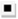 Certificado acreditado de que el alumno/a se encuentra matriculado.Asistencia a aula matinal y/o comedor escolarConcesión o no de ayudas para materiales curriculares.Autorizo a comprobar este hecho en el equipo directivo del colegio y del IES/IESO.Certificado de usuario del aula matinal y/o comedor escolar Autorizo a comprobar este hecho en el equipo directivo del colegio y del IES/IESO.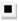 Certificado que acredite la discapacidadSentencia o convenio regulador en caso de separación / divorcioFacturas originales del gasto objeto de solicitud Fotocopia de la carátula de cartilla para ingreso, que refleje nº de cuenta y datos de los titulares(*) Autorizo al Ayuntamiento de Chinchilla de Montearagón a la expedición de un certificado de empadronamiento, con motivo de la solicitud de ayuda municipal de apoyo a la Educación curso escolar 2018-2019. También a comprobar con el centro educativo a través de su equipo directivo la confirmación de la matrícula en el centro, el uso del comedor escolar y aula matinal y la concesión o no de ayuda para materiales curriculares tanto en centros de primaria como de secundaria. (*) Autorizo al Ayuntamiento de Chinchilla de Montearagón a la expedición de un certificado de empadronamiento, con motivo de la solicitud de ayuda municipal de apoyo a la Educación curso escolar 2018-2019. También a comprobar con el centro educativo a través de su equipo directivo la confirmación de la matrícula en el centro, el uso del comedor escolar y aula matinal y la concesión o no de ayuda para materiales curriculares tanto en centros de primaria como de secundaria. 1 PUNTO; 2 veces el S.M.I. incremento del 5% a partir del/la titular1 PUNTO; 2 veces el S.M.I. incremento del 5% a partir del/la titular1 PUNTO; 2 veces el S.M.I. incremento del 5% a partir del/la titular1 PUNTO; 2 veces el S.M.I. incremento del 5% a partir del/la titularNº de miembros computablesNº de miembros computablesIngresos anuales € (Rendimiento neto)Ingresos anuales € (Rendimiento neto)Ingresos anuales € (Rendimiento neto)Familia 1 miembrosFamilia 1 miembros20.605,20€20.605,20€20.605,20€Familia 2 miembrosFamilia 2 miembros21.635,46€21.635,46€21.635,46€Familia 3 miembros Familia 3 miembros 22.665,72€22.665,72€22.665,72€Familia 4 miembrosFamilia 4 miembros23.695,98€23.695,98€23.695,98€Familia 5 miembros Familia 5 miembros 24.726,24€24.726,24€24.726,24€Familia 6 miembros  Familia 6 miembros  25.756,50€25.756,50€25.756,50€Familia 7 miembros  Familia 7 miembros  26.786,76€26.786,76€26.786,76€Familia 8 miembros Familia 8 miembros 27.817,02€27.817,02€27.817,02€2 PUNTOS; 1 vez y media el S.M.I.  incremento del 5% a partir del/la titular2 PUNTOS; 1 vez y media el S.M.I.  incremento del 5% a partir del/la titular2 PUNTOS; 1 vez y media el S.M.I.  incremento del 5% a partir del/la titular2 PUNTOS; 1 vez y media el S.M.I.  incremento del 5% a partir del/la titularNº de miembros computablesNº de miembros computablesIngresos anuales € (Rendimiento neto)Ingresos anuales € (Rendimiento neto)Ingresos anuales € (Rendimiento neto)Familia 1 miembroFamilia 1 miembro15.453,90€15.453,90€15.453,90€Familia 2 miembrosFamilia 2 miembros16.226,59€16.226,59€16.226,59€Familia 3 miembrosFamilia 3 miembros16.999,29€16.999,29€16.999,29€Familia 4 miembrosFamilia 4 miembros17.771,98€17.771,98€17.771,98€Familia 5 miembrosFamilia 5 miembros18.544,68€18.544,68€18.544,68€Familia 6 miembrosFamilia 6 miembros19.317,37€19.317,37€19.317,37€Familia 7 miembros Familia 7 miembros 20.090,07€20.090,07€20.090,07€Familia  8 miembrosFamilia  8 miembros20.862,76€20.862,76€20.862,76€3 PUNTOS; 1 vez el S.M.I.  incremento del 5% a partir del/la titular3 PUNTOS; 1 vez el S.M.I.  incremento del 5% a partir del/la titular3 PUNTOS; 1 vez el S.M.I.  incremento del 5% a partir del/la titular3 PUNTOS; 1 vez el S.M.I.  incremento del 5% a partir del/la titularNº de miembros computablesNº de miembros computablesIngresos anuales € (Rendimiento neto)Ingresos anuales € (Rendimiento neto)Ingresos anuales € (Rendimiento neto)Familia 1 miembroFamilia 1 miembro10.302,60€10.302,60€10.302,60€Familia 2 miembrosFamilia 2 miembros10.817,73€10.817,73€10.817,73€Familia 3 miembrosFamilia 3 miembros11.332,86€11.332,86€11.332,86€Familia 4 miembrosFamilia 4 miembros11.847,99€11.847,99€11.847,99€Familia 5 miembrosFamilia 5 miembros12.363,12€12.363,12€12.363,12€Familia 6 miembros Familia 6 miembros 12.878,25€12.878,25€12.878,25€Familia 7 miembrosFamilia 7 miembros13.393,38€13.393,38€13.393,38€Familia 8 miembros Familia 8 miembros 13.908,51€13.908,51€13.908,51€1 PUNTO; 2 veces el S.M.I. casos excepcionales, incremento 10% a partir del/la titular1 PUNTO; 2 veces el S.M.I. casos excepcionales, incremento 10% a partir del/la titular1 PUNTO; 2 veces el S.M.I. casos excepcionales, incremento 10% a partir del/la titular1 PUNTO; 2 veces el S.M.I. casos excepcionales, incremento 10% a partir del/la titularNº de miembros computablesNº de miembros computablesIngresos anuales € (Rendimiento neto)Ingresos anuales € (Rendimiento neto)Ingresos anuales € (Rendimiento neto)Familia 1 miembrosFamilia 1 miembros20.605,20€20.605,20€20.605,20€Familia 2 miembros 10%Familia 2 miembros 10%22.665,72€22.665,72€22.665,72€Familia 3 miembros 20%Familia 3 miembros 20%24.726,24€24.726,24€24.726,24€Familia 4 miembros 30%Familia 4 miembros 30%26.786,76€26.786,76€26.786,76€Familia 5 miembros 40%Familia 5 miembros 40%28.847,28€28.847,28€28.847,28€Familia 6 miembros  50% Familia 6 miembros  50% 30.907,80€30.907,80€30.907,80€Familia 7 miembros  60%Familia 7 miembros  60%32.968,32€32.968,32€32.968,32€Familia 8 miembros 70%Familia 8 miembros 70%35.028,84€35.028,84€35.028,84€2 PUNTOS; 1 vez y media el S.M.I.  casos excepcionales, incremento 10% a partir del/la titular2 PUNTOS; 1 vez y media el S.M.I.  casos excepcionales, incremento 10% a partir del/la titular2 PUNTOS; 1 vez y media el S.M.I.  casos excepcionales, incremento 10% a partir del/la titular2 PUNTOS; 1 vez y media el S.M.I.  casos excepcionales, incremento 10% a partir del/la titularNº de miembros computablesNº de miembros computablesIngresos anuales € (Rendimiento neto)Ingresos anuales € (Rendimiento neto)Ingresos anuales € (Rendimiento neto)Familia 1 miembroFamilia 1 miembro15.453,90€15.453,90€15.453,90€Familia 2 miembrosFamilia 2 miembros16.999,29€16.999,29€16.999,29€Familia 3 miembrosFamilia 3 miembros18.544,68€18.544,68€18.544,68€Familia 4 miembrosFamilia 4 miembros20.090,07€20.090,07€20.090,07€Familia 5 miembrosFamilia 5 miembros21.635,46€21.635,46€21.635,46€Familia 6 miembrosFamilia 6 miembros23.180,85€23.180,85€23.180,85€Familia 7 miembros Familia 7 miembros 24.726,24€24.726,24€24.726,24€Familia  8 miembrosFamilia  8 miembros26.271,63€26.271,63€26.271,63€3 PUNTOS; 1 vez el S.M.I.  casos excepcionales, incremento 10% a partir del/la titular3 PUNTOS; 1 vez el S.M.I.  casos excepcionales, incremento 10% a partir del/la titular3 PUNTOS; 1 vez el S.M.I.  casos excepcionales, incremento 10% a partir del/la titular3 PUNTOS; 1 vez el S.M.I.  casos excepcionales, incremento 10% a partir del/la titularNº de miembros computablesNº de miembros computablesIngresos anuales € (Rendimiento neto)Ingresos anuales € (Rendimiento neto)Ingresos anuales € (Rendimiento neto)Familia 1 miembroFamilia 1 miembro10.302,60€10.302,60€10.302,60€Familia 2 miembrosFamilia 2 miembros11.332,86€11.332,86€11.332,86€Familia 3 miembrosFamilia 3 miembros12.363,12€12.363,12€12.363,12€Familia 4 miembrosFamilia 4 miembros13.393,38€13.393,38€13.393,38€Familia 5 miembrosFamilia 5 miembros14.423,64€14.423,64€14.423,64€Familia 6 miembros Familia 6 miembros 15.453,90€15.453,90€15.453,90€Familia 7 miembrosFamilia 7 miembros16.484,16€16.484,16€16.484,16€Familia 8 miembros Familia 8 miembros 17.514,42€17.514,42€17.514,42€